*) pozostawić właściwe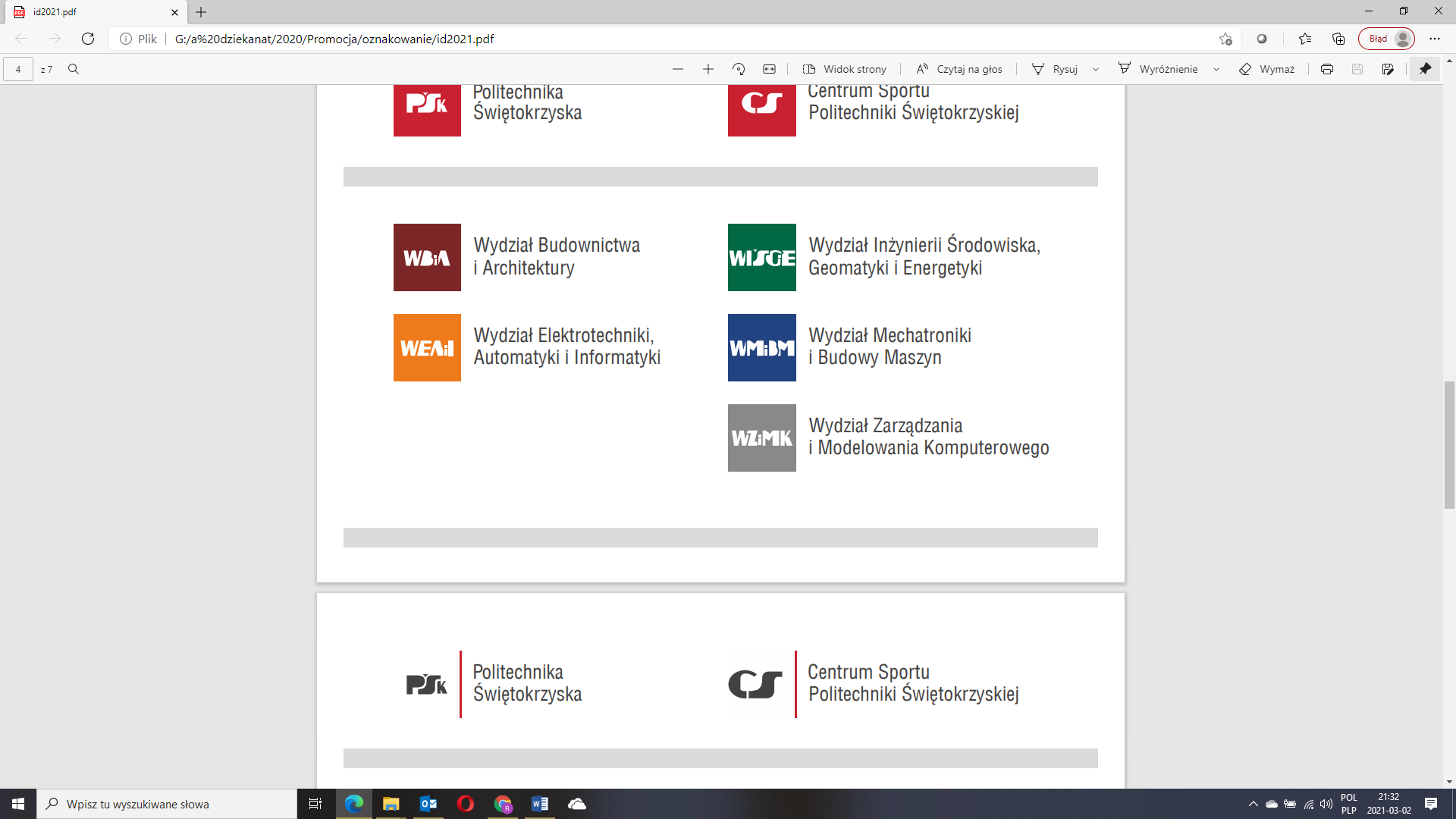 kierunek:…………………….…………………….…………………….studia:1 stopnia/2 stopnia*1 stopnia/2 stopnia*Stacjonarne/niestacjonarne*ZESTAWIENIE OFEROWANYCH TEMATÓW PRAC DYPLOMOWYCH w R.A. 202.. /202…ZESTAWIENIE OFEROWANYCH TEMATÓW PRAC DYPLOMOWYCH w R.A. 202.. /202…ZESTAWIENIE OFEROWANYCH TEMATÓW PRAC DYPLOMOWYCH w R.A. 202.. /202…ZESTAWIENIE OFEROWANYCH TEMATÓW PRAC DYPLOMOWYCH w R.A. 202.. /202…ZESTAWIENIE OFEROWANYCH TEMATÓW PRAC DYPLOMOWYCH w R.A. 202.. /202…ZESTAWIENIE OFEROWANYCH TEMATÓW PRAC DYPLOMOWYCH w R.A. 202.. /202…ZESTAWIENIE OFEROWANYCH TEMATÓW PRAC DYPLOMOWYCH w R.A. 202.. /202…Zakres (specjalność):Zakres (specjalność):…………………………………….…………………………………….…………………………………….…………………………………….…………………………………….Lp.Temat pracyTemat pracyTemat pracyTemat pracyData, podpis studenta, numer legitymacjiData, podpis studenta, numer legitymacjiImię i nazwisko pracownika  (liczba prac do wydania - …..)Imię i nazwisko pracownika  (liczba prac do wydania - …..)Imię i nazwisko pracownika  (liczba prac do wydania - …..)Imię i nazwisko pracownika  (liczba prac do wydania - …..)Imię i nazwisko pracownika  (liczba prac do wydania - …..)Imię i nazwisko pracownika  (liczba prac do wydania - …..)Imię i nazwisko pracownika  (liczba prac do wydania - …..)12Imię i nazwisko pracownika  (liczba prac do wydania - …..)Imię i nazwisko pracownika  (liczba prac do wydania - …..)Imię i nazwisko pracownika  (liczba prac do wydania - …..)Imię i nazwisko pracownika  (liczba prac do wydania - …..)Imię i nazwisko pracownika  (liczba prac do wydania - …..)Imię i nazwisko pracownika  (liczba prac do wydania - …..)Imię i nazwisko pracownika  (liczba prac do wydania - …..)123Imię i nazwisko pracownika  (liczba prac do wydania - …..)Imię i nazwisko pracownika  (liczba prac do wydania - …..)Imię i nazwisko pracownika  (liczba prac do wydania - …..)Imię i nazwisko pracownika  (liczba prac do wydania - …..)Imię i nazwisko pracownika  (liczba prac do wydania - …..)Imię i nazwisko pracownika  (liczba prac do wydania - …..)Imię i nazwisko pracownika  (liczba prac do wydania - …..)123Imię i nazwisko pracownika  (liczba prac do wydania - …..)Imię i nazwisko pracownika  (liczba prac do wydania - …..)Imię i nazwisko pracownika  (liczba prac do wydania - …..)Imię i nazwisko pracownika  (liczba prac do wydania - …..)Imię i nazwisko pracownika  (liczba prac do wydania - …..)Imię i nazwisko pracownika  (liczba prac do wydania - …..)Imię i nazwisko pracownika  (liczba prac do wydania - …..)123Opiekun specjalności …………………………………………………………………..Imię i nazwiskoProdziekan…………………………………………………………………..